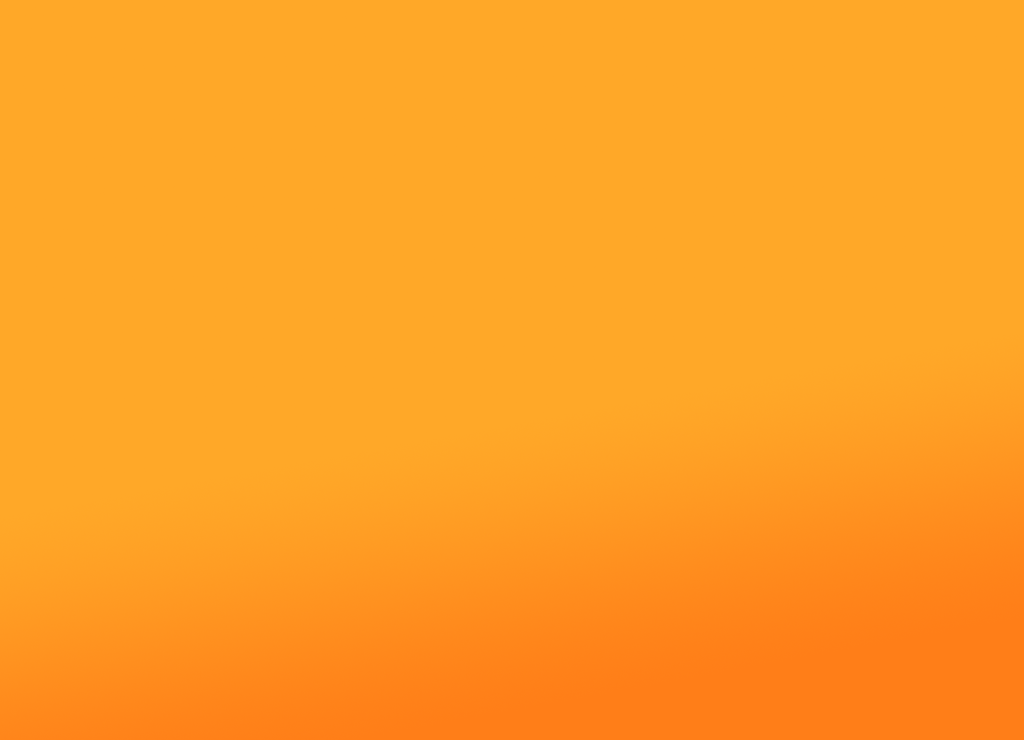 Achón Bruñén, María José. “Cómo reclamar con éxito los gastos de la hipoteca tras las Sentencias del Tribunal Supremo de 23 de enero de 2019: problemas con que se puede encontrar el prestatario”: Diario La Ley, ISSN 1989-6913, Nº 9356, 2019.Adán Domènech, Frederic. “Salvando las cláusulas de vencimiento anticipado: la incoación del juicio declarativo ante la suspensión de las ejecuciones hipotecarias”: Revista de derecho bancario y bursátil, ISSN 0211-6138, Año nº 37, Nº 152, 2018, págs. 315-336.Adán Domènech, Frederic. “Los protagonistas de la prestación de servicios sanitarios: el paciente como usuario y el profesional como prestatario”: Revista Jurídica sobre Consumidores y Usuarios, ISSN 2604-3998, Nº. 4. Responsabilidad sanitaria, Enero 2019. Aguilera Morales, Marien. “El control de oficio de las cláusulas abusivas en sede de recurso: la próxima batalla ante el TJUE(*)”: Diario La Ley, ISSN 1989-6913, Nº 9378, 2019.Albiñana Cilveti, Ignacio. “La reciente doctrina jurisprudencial de la cláusula "rebus sic stantibus" y su aplicación a las operaciones inmobiliarias”: Actualidad jurídica Uría Menéndez, ISSN 1578-956X, Nº. 49, 2018 (Ejemplar dedicado a: Homenaje al Profesor D. Aurelio Menéndez Menéndez), págs. 115-140.Alemany Castell, Marta; Sánchez García, Jesús María. “La comparación del interés «normal del dinero» en los créditos revolving de acuerdo con las estadísticas que publica el Banco de España”: Diario La Ley, ISSN 1989-6913, Nº 9367, 2019.Alemany Castell, Marta; Sánchez García, Jesús María. “¿Es usurario un interés remuneratorio con una TAE del 20% en una línea de crédito revolving?”: Revista de Derecho vLex, ISSN 2462-3423, Nº 176, Enero 2019.Alvarez Larrondo, Federico M. “Desafíos para el Derecho en general y del consumo en particular: la construcción del nuevo "Derecho artificial" y la excusa para cambiar el rumbo de la Argentina”: Derecho comercial y de las obligaciones: Revista de doctrina, jurisprudencia, legislación y práctica, ISSN 0327-4012, Nº. Extra 292, 2018 (Ejemplar dedicado a: Edición 50º aniversario: Desafíos presentes y futuros del Derecho Comercial), págs. 119-171.Alvarez Royo-Villanova, Segismundo. “El Impuesto e Actos Jurídicos Documentados en los préstamos hipotecarios estado de la cuestión”: El notario del siglo XXI: revista del Colegio Notarial de Madrid, ISSN 1885-009X, Nº. 83, 2019, págs. 6-11.Arias Varona, Francisco Javier. “Requisitos subjetivos y pluralidad de beneficiarios en las prendas financieras”: Revista de derecho bancario y bursátil, ISSN 0211-6138, Año nº 37, Nº 152, 2018, págs. 65-90.Avilés Navarro, María. “Reflexiones sobre el anteproyecto de ley impulsando la mediación”: Diario La Ley, ISSN 1989-6913, Nº 9352, 2019.Ballugera Gómez, Carlos. “Cinco sentencias para moderar el abuso en los gastos hipotecarios. Breve comentario de urgencia de la STS 46/2019, de 23 enero”: Revista de Derecho vLex, ISSN: 2462-3423, Nº 177, Febrero 2019. Ballugera Gómez, Carlos. “Registro de cláusulas abusivas”: Revista de Derecho vLex, Nº. 176, 2019.Ballugera Gómez, Carlos. “Comisión de apertura y gastos hipotecarios: mano blanda contra el abuso”, Confilegal, 10 febrero 2019.Ballugera Gómez, Carlos. “La negociación en el contrato por adhesión, en especial el régimen de la transacción de cláusulas suelo”, en Jurisprudencia sobre hipotecas y contratos bancarios y financieros. Análisis de la jurisprudencia reciente sobre préstamos, créditos, cláusulas de préstamos hipotecarios, tarjetas, productos financieros y usura”. Valencia: Tirant lo blanch, 2019, pp. 493 a 510.Ballugera Gómez, Carlos. “Cobrar varias veces por lo mismo no debería ser legal”: Actualidad civil, Nº. 2, (2019), pp. 3-9.Ballugera Gómez, Carlos. “Control de transparencia registral de la hipoteca, Registro de Condiciones Generales de la Contratación y Registro de la Propiedad”: Especial Ley Reguladora de los Contratos de Crédito Inmobiliario, Wolters-Kluwer, marzo, 2019.Barreiro, Rafael F. “Nuevas reglas procesales del Sistema Nacional de Arbitraje de Consumo”: Derecho comercial y de las obligaciones: Revista de doctrina, jurisprudencia, legislación y práctica, ISSN 0327-4012, Nº. 293, 2018, págs. 765-786.Bednarz, Zofia. “Acciones individuales a disposición de los consumidores perjudicados por prácticas comerciales desleales: perspectiva del derecho europeo comparado”: Revista de derecho de la competencia y la distribución, ISSN 1888-3052, Nº. 23, 2018.Benito Osma, Félix. “Seguros versus planes de pensiones. Información precontractual y derechos”: Revista española de seguros: Publicación doctrinal de Derecho y Economía de los Seguros privados, Año: 2018, Número: 176. Dedicado a: Seguros "unit linked". Libro blanco, págs. 655-700. Benöhr, Iris. “Private Autonomy and Protection of the Weaker Party in Financial Consumer Contracts: an EU and International Law Perspective”: European law review, ISSN 0307-5400, Nº 5, 2018, págs. 687-709.Bercovitz Rodríguez-Cano, Rodrigo. “Derecho al olvido”: Aranzadi civil-mercantil. Revista doctrinal, ISSN 2174-1840, Nº. 10, 2018, págs. 97-100.Biurrun Abad, Fernando J. “¿Deben prepararse los despachos de abogados para afrontar los smart contracts?”: Actualidad jurídica Aranzadi, ISSN 1132-0257, Nº 949, 2019, pág. 22.Brasa, Julio. “Las viviendas de uso turístico: respuesta coordinada entre administraciones”: Actualidad administrativa, ISSN 1130-9946, Nº 1, 2019.Cabanas Trejo, Ricardo. “La nueva Ley reguladora de los Contratos de Crédito Inmobiliario”: Diario La Ley, ISSN 1989-6913, Nº 9379, 2019.Cabanas Trejo, Ricardo. “La nueva Ley reguladora de los Contratos de Crédito Inmobiliario”: Diario La Ley, ISSN 1989-6913, Nº 9386, 2019. Carballo Fidalgo, Marta. “Hacia un concepto autónomo y uniforme de cláusula abusiva. La jurisprudencia del TJUE y su recepción por los tribunales españoles”: Indret: Revista para el Análisis del Derecho, ISSN-e 1698-739X, Nº. 1, 2019.Castillo Martínez, Carolina del Carmen. “El derecho del prestatario a recuperar la parte de cuota gradual del IAJD devengado por la escritura del préstamo hipotecario y la abusividad de la cláusula que impone el pago del impuesto al prestatario: comentario crítico a la STS, sala 1ª, 148/2018, de 15 de marzo”: Revista jurídica de la Comunidad Valenciana: jurisprudencia seleccionada de la Comunidad Valenciana, ISSN 1578-6420, Nº. 69, 2019, págs. 5-28.Cerdeira Bravo de Mansilla, Guillermo. “El Real Decreto-Ley 17/2018, de 8 de noviembre, sobre hipoteca y pago de impuestos: ¿es retroactivo?”: El notario del siglo XXI: revista del Colegio Notarial de Madrid, ISSN 1885-009X, Nº. 83, 2019, págs. 12-17.Corbella i Duch, Josep. “Incidencia de la Ley de Defensa de los Consumidores y Usuarios en los Servicios Sanitarios”: Revista Jurídica sobre Consumidores y Usuarios, ISSN: 2604-3998, Núm. 4. Responsabilidad sanitaria, Enero 2019. De Verda y Beamonte, José Ramón. “Del saneamiento por vicios ocultos al deber de conformidad: un examen de la cuestión en el derecho comunitario a la luz de las recientes propuestas de Directiva en materia de consumo”: Revista crítica de derecho inmobiliario, ISSN 0210-0444, Año nº 94, Nº 770, 2018, págs. 2929-3002.Delgado Báidez, José M.ª. “Comentario de urgencia a la modificación de la Ley 39/2015 contenida en la nueva Ley Orgánica de Protección de Datos Personales y garantía de los derechos digitales”: Diario La Ley, ISSN 1989-6913, Nº 9339, 2019.Díaz Llavona, Covadonga. “Ley de Contratos de Crédito Inmobiliario, ¿Cambiará algo para la distribución banco-aseguradora?”: Diario La Ley, ISSN 1989-6913, Nº 9387, 2019. Fernández Fernández, María Eugenia. “Recentísimas novedades en materia de arbitraje de consumo tras la Ley 7/2017, de 2 de noviembre, sobre resolución alternativa de conflictos de consumo”: Arbitraje: revista de arbitraje comercial y de inversiones, ISSN 1888-5373, ISSN-e 2603-9281, Vol. 11, Nº. 2, 2018, págs. 483-497.Fernández Seijo, José María; Sanjuán Muñoz, Enrique; Blanco Saralegui, José María; Hernández Rodríguez, María del Mar. “¿Debe la administración concursal analizar de oficio las cláusulas abusivas al reconocer los créditos? ¿y el juez al resolver las impugnaciones?”: Revista Consumo y Empresa, ISSN: 2462-487X, Núm. 9, Enero 2019. Fernández Valverde, Rafael. “Sanción a entidad bancaria por comercialización de productos. Normativa MIFID”: Diario La Ley, ISSN 1989-6913, Nº 9325, 2018.Ferrándiz Avendaño, Pablo J. “Acciones colectivas y grupos de afectados que no sean consumidores o usuarios: una asignatura pendiente”: Revista Consumo y Empresa, ISSN: 2462-487X, Nº. 9, Enero 2019. García Burguillos, Moisés. “¿Hasta que momento procesal puede el deudor hipotecario liberar sus bienes mediante el pago judicial de la totalidad de su deuda?”: Diario La Ley, ISSN 1989-6913, Nº 9361, 2019.Gili Saldaña, Marian. “Contratos mixtos y el concepto de "consumidor": Comentario a la STS de 5 abril 2017 (RJ 2017, 2669)”: Cuadernos Civitas de jurisprudencia civil, ISSN 0212-6206, Nº 108, 2018, págs. 29-49.GOSÁLBEZ PEQUEÑO, Humberto (Dir.).  El régimen jurídico del turismo colaborativo. Wolters Kluwer, 2019, 400 pp. González Cabrera, Inmaculada. “Medidas de protección del consumidor frente a la insolvencia de los operadores turísticos: seguros, fianzas y otras garantías”: Revista de derecho bancario y bursátil, ISSN 0211-6138, Año nº 37, Nº 152, 2018, págs. 201-248.González Tapia, María Luisa. “Los derechos digitales en la Ley Orgánica 3/2018”: Diario La Ley, ISSN 1989-6913, Nº 9324, 2018.González-Orús Charro, Martín. “Estudio jurisprudencial sobre las cláusulas-suelo en los contratos de préstamo con garantía hipotecaria”: Aranzadi civil-mercantil. Revista doctrinal, ISSN 2174-1840, Nº. 8, 2018, págs. 25-48.Goñi Rodríguez de Almeida, María. “Cobertura hipotecaria de intereses moratorios y remuneratorios”: Revista crítica de derecho inmobiliario, ISSN 0210-0444, Año nº 94, Nº 770, 2018, págs. 3327-3338.Gragera Contador, Fernando. “Transposición de la Directiva (UE) 2015/2302, relativa a los viajes combinados y a los servicios de viaje vinculados. Real Decreto-Ley 23/2018, de 21 de diciembre. Posibles implicaciones prácticas”: Diario La Ley, ISSN 1989-6913, Nº 9344, 2019.Gramunt Fombuena, Mariló. “Las personas mayores como colectivo especialmente protegido en el ámbito del consumo”: Revista de Bioética y Derecho, ISSN 1886-5887, Nº 45, Enero 2019. Humberto Sahián, José. “Nuevo desafío de la tutela al consumidor: el derecho de acceso al consumo o al mercado”: Derecho comercial y de las obligaciones: Revista de doctrina, jurisprudencia, legislación y práctica, ISSN 0327-4012, Nº. Extra 292, 2018 (Ejemplar dedicado a: Edición 50º aniversario: Desafíos presentes y futuros del Derecho Comercial), págs. 201-236.Izquierdo Blanco, Pablo. “Respecto de la historia clínica como objeto de prueba: ¿Puede solicitarse como medio de prueba el acceso a las notas reservadas del médico y demás profesionales de la salud?”: Revista Jurídica sobre Consumidores y Usuarios, ISSN 2604-3998, Nº. 4. Responsabilidad sanitaria, Enero 2019.Japaze, María Belén. “Crédito para operaciones de consumo: actividad publicitaria, información y deber de asesoramiento”: Derecho comercial y de las obligaciones: Revista de doctrina, jurisprudencia, legislación y práctica, ISSN 0327-4012, Nº. Extra 292, 2018 (Ejemplar dedicado a: Edición 50º aniversario: Desafíos presentes y futuros del Derecho Comercial), págs. 173-200.Jiménez París, Teresa Asunción. “La suspensión del lanzamiento del deudor hipotecario. Análisis de las reformas operadas por el Real Decreto-Ley 5/2017, de 17 de marzo, y de la reciente jurisprudencia de los Tribunales”: Revista crítica de derecho inmobiliario, ISSN 0210-0444, Año nº 94, Nº 770, 2018, págs. 3402-3423.Loscertales Fuertes, Daniel. “La diferencia entre la ejecución hipotecaria y el desahucio en los arrendamientos urbanos”: El notario del siglo XXI: revista del Colegio Notarial de Madrid, ISSN 1885-009X, Nº. 83, 2019, págs. 74-77.Marqués Mosquera, Cristina. “El vencimiento anticipado por impago en los préstamos hipotecarios: incertidumbre a la espera de la decisión del TJUE”: El notario del siglo XXI: revista del Colegio Notarial de Madrid, ISSN 1885-009X, Nº. 83, 2019, págs. 18-23.Martín Baumeister, Bruno. “La fijación del precio de derivados extrabursátiles de cobertura del riesgo de tipo de interés y su calificación como conducta colusoria de acuerdo con el artículo 1 LDC y 101 TFUE”: Revista crítica de derecho inmobiliario, ISSN 0210-0444, Año nº 94, Nº 769, 2018, págs. 2859-2882.MARTÍNEZ ESPÍN, Pascual. “La reforma del régimen de los viajes combinados y servicios de viaje vinculados”: La Ley mercantil, ISSN-e 2341-4537, Nº. 55 (febrero), 2019, pág. 6.Mato Pacín, María Natalia. “Deber de transparencia material en la contratación de préstamos hipotecarios con consumidores en el ordenamiento jurídico español”: Revista Boliviana de Derecho, ISSN-e 2070-8157, Nº. 27, 2019, págs. 188-219.Medrano Aranguren, Adelaida. “Intermediación inmobiliaria y autonomía de la voluntad”: CEFLegal: revista práctica de derecho. Comentarios y casos prácticos, ISSN 1699-129X, Nº. 216, 2019.Meneses Vadillo, Alfredo. “Fijación de precios de bienes y servicios en internet: posible ilegalidad de los algoritmos”: Diario La Ley, ISSN 1989-6913, Nº 9356, 2019.Merelles Pérez, Manuel. “Comentarios al Anteproyecto de Ley de Impulso de la Mediación”: Diario La Ley, ISSN 1989-6913, Nº 9374, 2019.Mesonero Gimeno, Luis Alfonso. “El acceso a los informes del Instituto de Medicina Legal para los lesionados perjudicados por accidentes de tráfico”: Responsabilidad civil, seguro y trafico: cuaderno jurídico, ISSN 2386-8082, Nº. 64, 2018, págs. 17-23.Métais, Philippe; Valette, Elodie. “Clause abusive et office du juge dans l'appréciation du caractère abusif dans le cadre d'un recours subrogatoire de la caution”: La Semaine Juridique, ISSN 0242-5777, Nº 50, 2018, págs. 2244-2247.Miguens, Héctor José. “El proceso concursal extrajudicial previo en el Código de Quiebras de los Estados Unidos: el "prepackaged chapter eleven" del "United States Code"”: Derecho comercial y de las obligaciones: Revista de doctrina, jurisprudencia, legislación y práctica, ISSN 0327-4012, Nº. Extra 292, 2018 (Ejemplar dedicado a: Edición 50º aniversario: Desafíos presentes y futuros del Derecho Comercial), págs. 65-99.Molina Pérez Tomé, Sara. “Los smart contracts no son contratos ni son inteligentes”: Actualidad jurídica Aranzadi, ISSN 1132-0257, Nº 949, 2019, pág. 23.Molina, Cecilio. “Las propuestas de reforma del beneficio de exoneración del pasivo insatisfecho”: Anuario de derecho concursal, ISSN 1698-997X, Nº. 46, 2019, págs. 105-128.Monfort Ferrero, María Jesús. “La resolución de la venta de bienes de consumo”: Revista Boliviana de Derecho, ISSN-e 2070-8157, Nº. 27, 2019, págs. 158-187.Montoro Iturbe-Ormaeche, Ignacio. “El paciente como nuevo cliente”: Revista Jurídica sobre Consumidores y Usuarios, ISSN 2604-3998, Nº. 4. Responsabilidad sanitaria, Enero 2019. Morgado Freige, M. Pilar. “Las claúsulas de mediación en el negocio inmobiliario”: Anuario de la Facultad de Derecho, ISSN 1888-3214, Nº. 11, 2018, págs. 267-282.MORENO GARCÍA, Lucia. Las cláusulas abusivas. Tratamiento sustantivo y procesal. Tirant lo Blanch, 2018, 586 págs. Muñoz Pérez, David; Marí Farinós, Jesús. “El derecho de los consumidores frente a la manipulación genética: organismos genéticamente modificados”: Diario La Ley, ISSN 1989-6913, Nº 9327, 2018.Navarro Castro, Miguel. “Extinción de los contratos de suministro de energía y servicios de telecomunicaciones por voluntad del consumidor”: Aranzadi civil-mercantil. Revista doctrinal, ISSN 2174-1840, Nº. 10, 2018, págs. 49-84.Pacheco Jiménez, Mª Nieves. “Responsabilidad por daños desde la perspectiva del usuario de servicios sanitarios: del art. 28 LGDCU al art. 148 TRLGDCU”: Revista Jurídica sobre Consumidores y Usuario, ISSN: 2604-3998, Nº 4. Responsabilidad sanitaria, Enero 2019. Palacios, Silvina. “Vivienda y exoneración del pasivo insatisfecho en la Ley de Segunda Oportunidad”: Actualidad jurídica Aranzadi, ISSN 1132-0257, Nº 948, 2019, págs. 10-10.Pérez Conesa, Carmen. “Derecho al honor, inclusión en fichero de morosos e indemnización por daño moral (STS de 21 de junio de 2018)”: Aranzadi civil-mercantil. Revista doctrinal, ISSN 2174-1840, Nº. 8, 2018, págs. 117-122.Pérez Conesa, Carmen. “Seguro de asistencia sanitaria: responsabilidad civil de las aseguradoras por daños al asegurado ocasionados por facultativos o en centros comprendidos en su cuadro médico”: Aranzadi civil-mercantil. Revista doctrinal, ISSN 2174-1840, Nº. 10, 2018, págs. 25-48.Pérez Conesa, María Carmen. “Nulidad de cláusula suelo. Condición general de la contratación: Comentario a la STS de 29 noviembre 2017 (RJ 2017, 5632)”: Cuadernos Civitas de jurisprudencia civil, ISSN 0212-6206, Nº 108, 2018, págs. 127-137.Pérez Moriones, Aránzazu. “El Anteproyecto de Ley de Impulso de la Mediacion: en particular, la regulación de la mediación obligatoria mitigada”: Diario La Ley, ISSN 1989-6913, Nº 9360, 2019.Quintáns Eiras, Mª Rocío. “Información como motor de la protección del asegurado en la comercialización de seguros”: Revista española de seguros: Publicación doctrinal de Derecho y Economía de los Seguros privados, ISSN 0034-9488, Nº. 175, 2018, págs. 373-420.Redondo Trigo, Francisco. “Cesión de créditos de consumidores en la sentencia del Tribunal de Justicia de la Unión Europea de 7 de agosto de 2018”: Revista crítica de derecho inmobiliario, ISSN 0210-0444, Año nº 94, Nº 770, 2018, págs. 3424-3444.Redondo Trigo, Francisco. “Fianza y consumidores”: Revista crítica de derecho inmobiliario, ISSN 0210-0444, Año nº 94, Nº 769, 2018, págs. 2833-2844.Reyes Méndez, Daniel. “¿Cómo gestionar eficazmente la identidad digital? Hacia una nueva proyección cultural de la persona”: Diario La Ley, ISSN 1989-6913, Nº 9328, 2019.Ribot Igualada, Jordi. “El ámbito objetivo del seguro obligatorio del automóvil ante la encrucijada de la revisión de la Directiva”: Diario La Ley, ISSN 1989-6913, Nº 9326, 2018.Ríos López, Yolanda. “La tutela del consumidor en la 'contratación inteligente'. Los 'smart contracts' y la 'blockchain' como paradigma de la Cuarta Revolución industrial”: Revista Consumo y Empresa, ISSN: 2462-487X, Núm. 9, Enero 2019. Rodríguez Prieto, Fernando. “El Proyecto de Ley impulso a la mediación ¿hacia un cambio de paradigma?”: El notario del siglo XXI: revista del Colegio Notarial de Madrid, ISSN 1885-009X, Nº. 83, 2019, págs. 202-207.Rubí Puig, Antoni. “Daños por infracciones del derecho a la protección de datos personales. El remedio indemnizatorio del artículo 82 RGPD”: Revista de Derecho Civil, ISSN 2341-2216, Vol. 5, Nº. 4 (octubre-diciembre, 2018), 2018, págs. 53-87.Rubio Torrano, Enrique. “A propósito de la inscripción de un decreto de adjudicación dictado en un procedimiento de ejecución directa de bienes hipotecados”: Aranzadi civil-mercantil. Revista doctrinal, ISSN 2174-1840, Nº. 9, 2018, págs. 87-90.Rubio Torrano, Enrique. “Alcance del test de conveniencia en las operaciones financieras, normativa MIFD e información al cliente: ¿error en el consentimiento?”: Aranzadi civil-mercantil. Revista doctrinal, ISSN 2174-1840, Nº. 8, 2018, págs. 19-24.Sabater Bayle, Elsa. “Petición de decisión prejudicial sobre los intereses moratorios contemplados en el art. 114-3 LH: comentario al ATS de 22 de febrero de 2017”: Aranzadi civil-mercantil. Revista doctrinal, ISSN 2174-1840, Nº. 8, 2018, págs. 103-116.Sabater Bayle, Elsa. “Préstamo bancario: cesión del crédito e intereses moratorios (Comentario a la STJUE, Sala 5.ª, de 8 de agosto 2018 [PROV 2018, 282108])”: Aranzadi civil-mercantil. Revista doctrinal, ISSN 2174-1840, Nº. 11, 2018, págs. 171-180.Sáenz de Jubera Higuero, Beatriz. “Cláusulas limitativas de los derechos del asegurado y cláusulas claim made”: Revista crítica de derecho inmobiliario, ISSN 0210-0444, Año nº 94, Nº 770, 2018, págs. 3372-3381.Selvarolo Arcuri, Guido M. “Conexidad contractual en operaciones de crédito para el consumo: oponibilidad de la excepción de incumplimiento en el proceso ejecutivo”: Derecho comercial y de las obligaciones: Revista de doctrina, jurisprudencia, legislación y práctica, ISSN 0327-4012, Nº. 293, 2018, págs. 801-825.Solar Calvo, María del Puerto. “Fichero FIES y LO 3/2018, de 5 de diciembre, de protección de datos personales y garantía de derechos digitales. Una oportunidad para su legalización”: Diario La Ley, ISSN 1989-6913, Nº 9365, 2019.Tapia Hermida, Alberto Javier. “Noción del seguro de vida unit-linked”: Revista española de seguros: Publicación doctrinal de Derecho y Economía de los Seguros privados, Año: 2018, Número: 176. Dedicado a: Seguros "unit linked". Libro blanco, págs. 477-506. Tapia Hermida, Alberto Javier; Yzquierdo Tolsada, Mariano. “Seguro unit-linked. Libro blanco. Presentación: conveniencia y oportunidad”: Revista española de seguros: Publicación doctrinal de Derecho y Economía de los Seguros privados, Año: 2018, Número: 176. Dedicado a: Seguros "unit linked". Libro blanco, págs. 473-474.Tordesillas, Juan Eugenio. “Reflexiones básicas sobre la nueva Ley 11/2018 relativa a la divulgación de información no financiera”: Actualidad jurídica Aranzadi, ISSN 1132-0257, Nº 949, 2019, pág. 7.Troncoso Reigada, Antonio. “La seguridad en el Reglamento General de Protección de Datos de la Unión Europea”: Actualidad administrativa, ISSN 1130-9946, Nº 1, 2019.Valles Perelló, Antonio. “Apuntes sobre la integridad y fiabilidad del euríbor: propuestas de mejora antes sus vulnerabilidades”: Diario La Ley, ISSN 1989-6913, Nº 9386, 2019. Vela Torres, Pedro José. “Condiciones generales de la contratación y consumidores: una visión jurisprudencial”: Revista de estudios jurídicos, ISSN 1576-124X, Nº 18, 2018.Vela Torres, Pedro José. “Deber de información de entidades de planes de pensiones”: Diario La Ley, ISSN 1989-6913, Nº 9386, 2019. Vercher Moll, Francisco Javier. “Efectos jurídicos del informe sobre la situación financiera y de solvencia en las entidades de seguros”: Aranzadi civil-mercantil. Revista doctrinal, ISSN 2174-1840, Nº. 9, 2018, págs. 57-80.Yañez de Andres, Aquilino. “La responsabilidad sanitaria de la administración. Un campo de minas para el paciente”: Revista Jurídica sobre Consumidores y Usuarios, ISSN 2604-3998, Nº 4. Responsabilidad sanitaria, Enero 2019. 